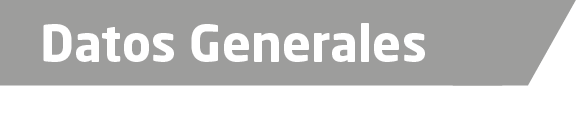 Nombre Leydy del Carmen Fabian CeballosGrado de Escolaridad Maestría en Derecho PenalCédula Profesional (Licenciatura) 4846388Cédula profesional (Maestría) Solo Certificado de Estudios Teléfono de Oficina 2299-35-70-97Correo Electrónico facilitadoramujeresver@hotmail.comDatos Generales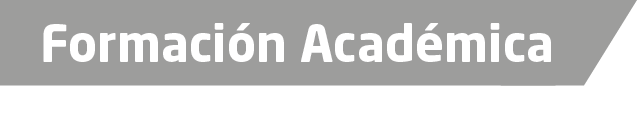 2000-2005 Licenciatura en Derecho, Universidad Cristóbal Colon, Ubicada en la Ciudad de Veracruz, Veracruz.2008-2010  Maestría en Derecho Penal, Universidad Cristóbal Colon, Ubicada en la Ciudad de Veracruz, Veracruz.Trayectoria Profesional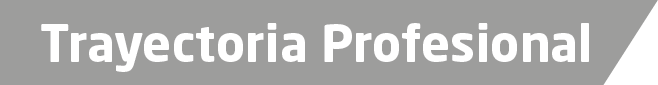 2016 a la fechaFiscal Facilitadora adscrita a la Fiscalía Coordinadora Especializada en la Investigación de Delitos de Violencia contra la Familia, Mujeres, Niñas, Niños y de Trata de Personas de la Fiscalía General del Estado de Veracruz2011-2016 Agente del Ministerio Publico Especializada enResponsabilidad Juvenil y de Conciliación de la Agencia Primera Especializada en Delitos Contra la Libertad Seguridad Sexual y contra la Familia de la Fiscalía General del Estado de Veracruz.2006-2011Oficial Secretaria Encargada de la Agencia Primera del Ministerio público Conciliadora Especializada en delitos contra la libertad seguridad sexual y la familia, de la Fiscalía General del Estado en Veracruz.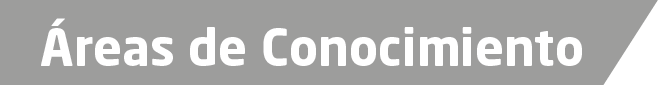 Derecho Penal